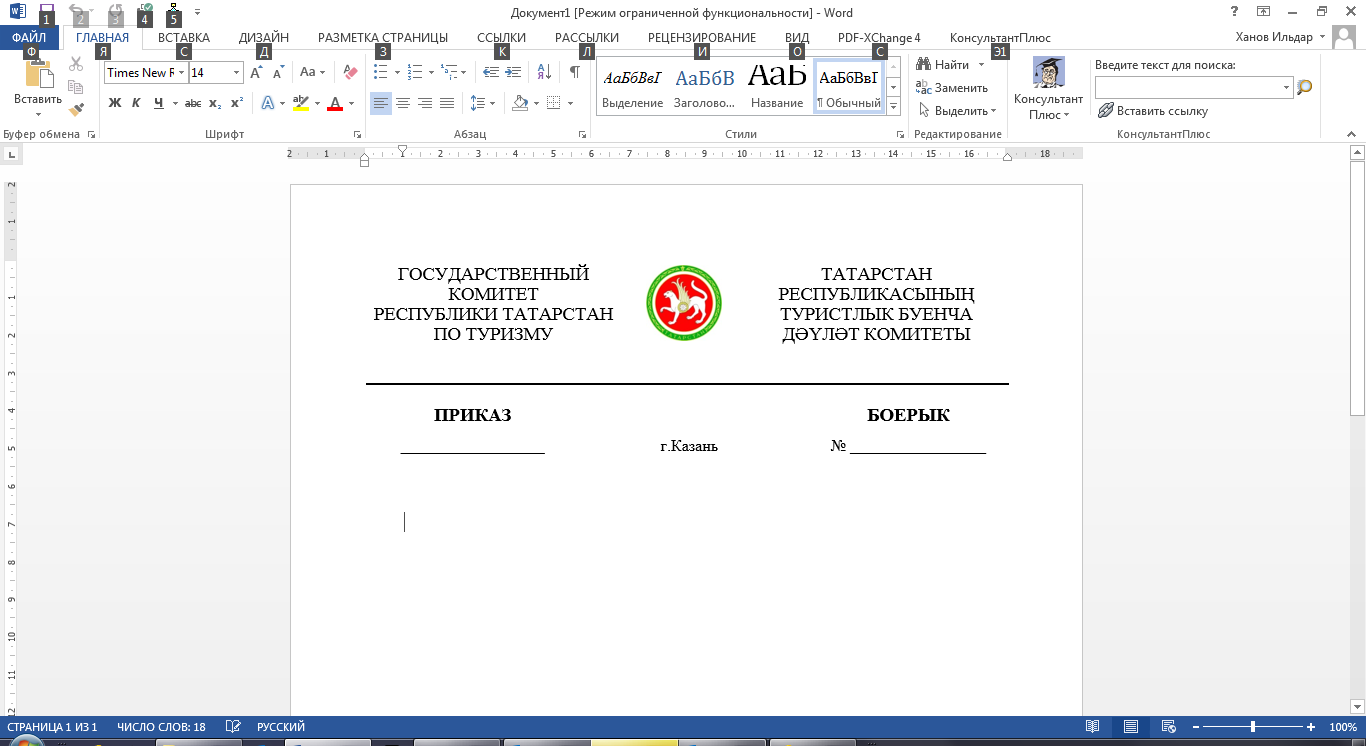 В соответствии с Законом Республики Татарстан от 14 мая 2018 года                            № 32-ЗРТ «О внесении изменений в Закон Республики Татарстан «Об обращениях граждан в Республике Татарстан» п р и к а з ы в а ю:  Внести изменение в Порядок проведения анализа обращений граждан, поступивших в Государственный комитет Республики Татарстан по туризму, утвержденный приказом Государственного комитета Республики Татарстан по туризму от 21.07.2015 № 87 «О Порядке проведения анализа обращений граждан, поступивших в Государственный комитет Республики Татарстан по туризму», изложив пункт 2.7 в следующей редакции:«2.7. Анализ поступивших в Госкомитет обращений граждан за полугодие и истекший год, а также разъяснения по наиболее актуальным вопросам, затрагивающим интересы неопределенного круга лиц, размещаются сотрудником Госкомитета, ответственным за размещение информации на официальном сайте, два раза в год: не позднее 10 июля и 10 января в разделе «Обращения и прием граждан» официального сайта.».Председатель                                                                                                      С.Е.Иванов_________________                    г.Казань№ __________О внесении изменения в Порядок проведения анализа обращений граждан, поступивших в Государственный комитет Республики Татарстан по туризму, утвержденный приказом Государственного комитета Республики Татарстан по туризму от 21.07.2015 № 87 «О Порядке проведения анализа обращений граждан, поступивших в Государственный комитет Республики Татарстан по туризму»                         